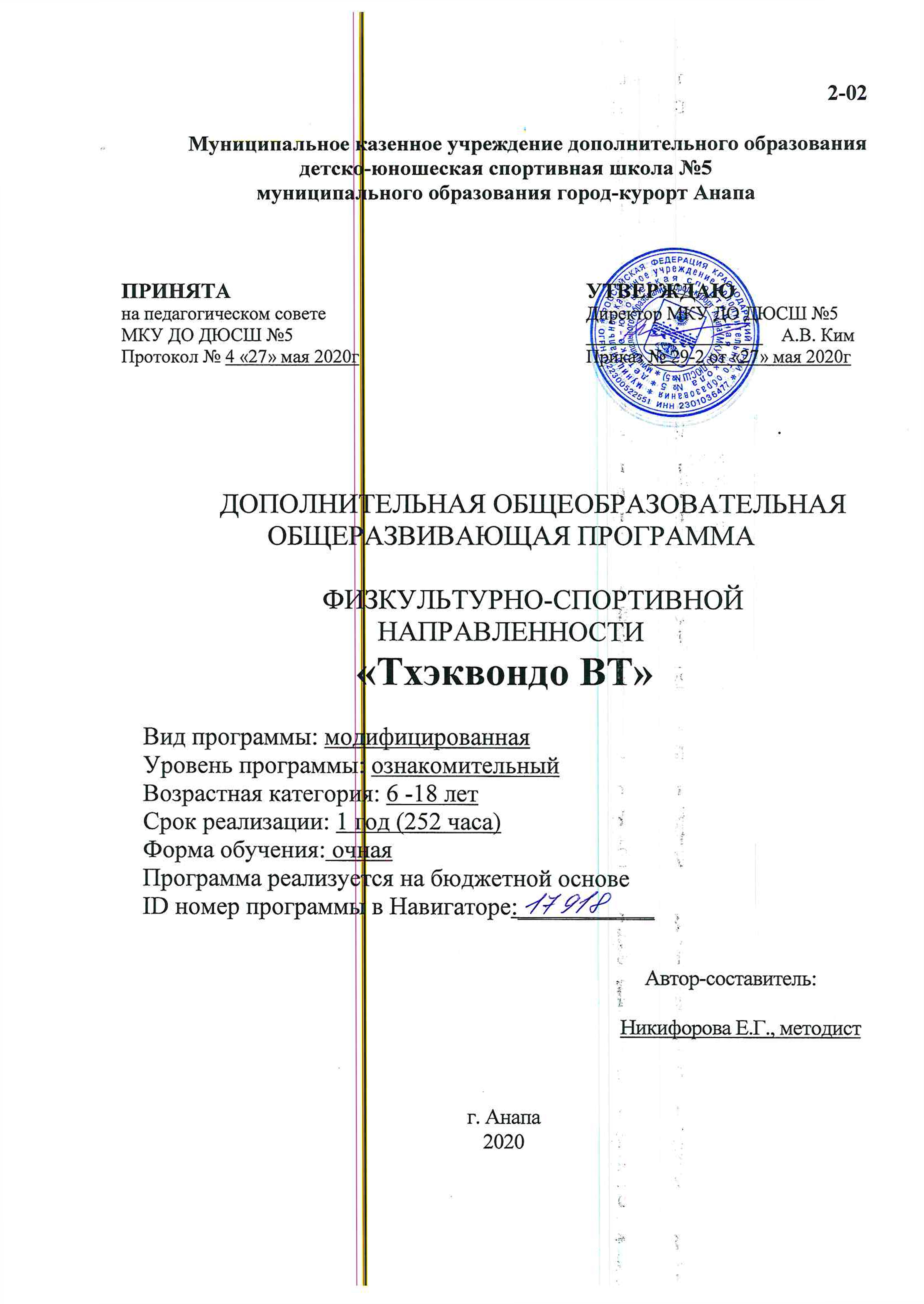 2-02Муниципальное казенное учреждение дополнительного образования детско-юношеская спортивная школа №5муниципального образования город-курорт Анапа                                                                                                                               .ДОПОЛНИТЕЛЬНАЯ ОБЩЕОБРАЗОВАТЕЛЬНАЯ ОБЩЕРАЗВИВАЮЩАЯ ПРОГРАММА ФИЗКУЛЬТУРНО-СПОРТИВНОЙ НАПРАВЛЕННОСТИ«Тхэквондо ВТ» Вид программы: модифицированная Уровень программы: ознакомительный Возрастная категория: 6 -18 летСрок реализации: 1 год (252 часа)Форма обучения: очнаяПрограмма реализуется на бюджетной основеID номер программы в Навигаторе:___________                                                                                                       Автор-составитель:                                                                                                  Никифорова Е.Г., методистг. Анапа2020СодержаниеРаздел 1. «Комплекс основных характеристик образования: объем, содержание, планируемые результаты»Пояснительная запискаТхэквондо́  также таэквондо́  — корейское боевое искусство. Характерная особенность — активное использование ног в бою; причём как для ударов, так и для блоков. Слово «тхэквондо» складывается из трёх слов: [тхэ] «нога» + [квон] «кулак» + [до] «путь, метод, учение, дао».По определению Чхве Хон Хи: тхэквондо означает систему духовной тренировки и технику самообороны без оружия ,наряду со здоровьем ,а также квалифицированным исполнением ударов ,блоков и прыжков ,выполняющихся голыми руками и ногами для поражения одного или нескольких соперников .  Дополнительная общеразвивающая программа по тхэквондо является дополнительной общеобразовательной программой ознакомительного уровня в области физической культуры и спорта, составлена в соответствии с нормативными документами:- Федеральный закон Российской Федерации от 29 декабря 2012г. № 273-ФЗ «Об образовании Российской Федерации»;- Постановление Главного государственного санитарного врача РФ от 4 июля 2014 г. № 41 «Об утверждении СанПиН 2.4.4.3172-14 «Санитарно - эпидемиологические требования к устройству, содержанию и организации режима работы образовательных организаций дополнительного образования детей»; Приказ Министерства образования и науки РФ от 29 августа 2013 г.               № 1008 «Об утверждении Порядка организации и осуществления образовательной деятельности по дополнительным общеобразовательным программам»; -Концепция развития дополнительного образования детей, утвержденная распоряжением Правительства Российской Федерации от 4 сентября 2014 г. № 1726-р.НаправленностьДополнительная общеобразовательная общеразвивающая программа ознакомительного уровня «Тхэквондо ВТ» относится к физкультурно-спортивной направленности. Данная программа направлена на всестороннее и гармоничное развитие личности учащегося, на развитие физических способностей в процессе овладения основами этого вида спорта, на формирование культуры здорового образа жизни, укрепление здоровья и формирование общей культуры учащихся.1.2.1.Актуальность, новизна, педагогическая целесообразностьДанная программа актуальна, так как всё больше детей младшего школьного возраста желают заниматься тхэквондо. Увеличение статической и информационной нагрузки сопровождается снижением уровня двигательной активности, и, как следствие, возникают проблемы с физической выносливостью, осанкой, низкой работоспособностью, плохой координацией, ухудшается физическое и психическое состояние детей и молодёжи. На новом этапе развития социально-экономической сферы, культуры и образования особую значимость приобретают вопросы физического воспитания подрастающего поколения. Программа предоставляет возможность каждому ребенку гармонично развиваться и добиваться успехов через занятия спортом. Занятия спортом не только укрепляют здоровье, но и воспитывают трудолюбие, дисциплинируют, развивают волю, внимание, восприятие, мышление, память. Новизна программы заключается в поиске педагогом новых приемов обучения основам боевого искусства. Главным основанием для построения такой программы выступает ориентация на дифференциацию и индивидуализацию детей, что позволяет реализовать принцип личностной ориентации в образовательном процессе через определенные условия, способствующие развитию детей с разными образовательными возможностями и потребностями. Для снятия нервного напряжения и зажимов у учащихся, большое внимание уделяется игровой и здоровьесберегающей технологиям. Педагогическая целесообразность программы раскрывается в развитии мотивации учащихся к познанию, творчеству используя методы создания ситуаций эмоциональных переживаний, познавательной новизны, бесед о боевом искусстве; в формировании ребенка как личности, через использование технологий личностно ориентированного обучения, обучения в сотрудничестве, дифференцированного подхода. Содержание программы закладывает основы нравственных качеств личности, способствует укреплению физического здоровья детей.  Учащиеся приобретут навыки, умения и опыт, необходимые для адекватного поведения в обществе, способствующие наилучшему развитию личности ребёнка.  1.1.3. Отличительные особенности данной дополнительной общеобразовательной общеразвивающей программы заключаются в изменении построения учебного плана, содержания занятий, в используемой педагогом литературе. Данная программа модифицированная, составлена по дополнительной общеобразовательной программе «Тхэквондо». Составитель: Скворцова И.В., методист МКУ ДО ДЮСШ №5, г. Анапа 2018 год.1.1.4. Адресат программыПрограмма предполагает набор мальчиков и девочек,не имеющих противопоказаний по состоянию здоровья. Возраст обучающихся 6-18 лет. Основанием приема для обучения по дополнительной общеобразовательной общеразвивающей программе ознакомительного уровня Тхэквондо служат: - заявление родителей (законных представителей) обучающегося;-медицинская справка о состоянии здоровья ребенка;В раннем возрасте развитие физических качеств – силы, быстроты, выносливости, гибкости и ловкости, коррелирует с общим ростом и развитием организма, морфологическим и функциональным созреванием ЦНС, опорно-двигательного аппарата и вегетативных систем. В связи с дифференцировкой двигательных нервных окончаний в мышцах к 7 годам, улучшаются процессы внутримышечной координации, что способствует повышению силовых проявлений. Мышечная система развивается вместе с костной системой, они совместно участвуют в движении. Движение в свою очередь влияет на все важнейшие физиологические процессы - кровообращение, обмен веществ, а также и на развитие психики ребенка. Большую роль в обеспечении жизненных функций организма имеют органы дыхания. Глубокое дыхание обеспечивается при хорошо развитой мускулатуре грудной клетки.  Подвижность, любознательность, конкретность мышления, большая впечатлительность, подражательность и вместе с тем неумение долго концертировать свое внимание на чем-либо – это характерные черты для детей младшего возраста. На данном этапе у ребенка высок естественный авторитет взрослого. Все его предложения принимаются и выполняются очень охотно. Его суждения и оценки, выраженные эмоциональной и доступной для детей форме, легко становятся суждениями и оценками самих детей.1.2. Цель и задачи программы.Цель программы: Сформировать у обучающихся познавательный интерес в области боевого искусства, создать условия для развития физических способностей посредством тренировочных занятий. Задачи: Образовательные: -формирование познавательного интереса к занятиям тхэквондо; -развитие физических данных средствами ОФП и СФП;Личностные: -воспитание чувства личной ответственности; -развитие внутренней собранности, внимания; -воспитание позитивное отношение, уважение к окружающим. Метапредметные: -развитие познавательных способностей: восприятие, образное и логическое мышление, память, воображение и внимание; -воспитание умения ребенка работать в коллективе. 1.3. Объем и сроки реализации программы, формы обучения, режим занятий, особенности организации образовательного процесса1.3.1. Объем данной программы 252 часа. Срок реализации -1 год.1.3.2. Формы обучения: очная, групповая, дистанционная (электронная с использованием сетевой формы), с индивидуальным подходом. 1.3.2. Режим занятий. Занятия проводятся 3 раза в неделю по 2 учебных часа, продолжительность учебного часа 45 минут. Особенности организации образовательного процесса. Дополнительная общеразвивающая общеобразовательная программа ознакомительного уровня тхэквондо предусматривает: постоянный состав группы детей, соответствующего возраста, являющийся основным составом. Виды занятий - групповые в соответствии с содержанием программы: практические занятия, открытые занятия, соревнования, участие в спортивно-массовых мероприятияхТип занятий: комбинированные занятия, изучение нового материала, повторение и усвоение пройденного материала, закрепление знаний, умений и навыков.  Формы организации: тренировка, соревнование, семинар.                                       1.4. Содержание программы.1.4.1. Учебный план.1.4.2. Содержание учебного плана. Учебный планРаздел 1.Учебный план рассчитан на 1 год обучения, состоит из 4 блоков: 1 блок-68 часов, 2 блок -28 часов, 3 блок-76 часов и 4 блок – 80 часов.Теоретические занятия1.1 Вводное занятие. Теория: Беседа о боевом искусстве тхэквондо ВТ. Знакомство с правилами техники безопасности: правила поведения на занятии; правила пожарной безопасности.1.2. Основные правила этикета в тхэквондо1.   Когда тренер входит в зал ученикам следует приветствовать его; ступни вместе, руки по швам, пальцы обращены к ногам так, чтобы указательный касался большого. Спина прямая взгляд направлен вперед. Приветствие осуществляется поклоном, туловище наклоняется вперед на 15 градусов, голова на 45 градусов. После поклона принимается исходное положение.   2.   прежде, чем обратиться к тренеру (инструктору), ученикам следует сначала поклониться и назвать его как САБЬОМ-НИМ (инструктор).    3.  принимаете позу внимания, говоря с тренером или любым другим обладателем черного пояса.     4.  Ученическую униформу (добок) следует поддерживать в пригодном состоянии, тщательно о ней заботиться. Опрятность и чистота формы – величайшая важность.      5.  Громкому разговору, смеху, хихиканью и жевательной резинке нет места во время занятий по тхэквондо.      6.  Без разрешения тренера (инструктора) не входите в зал, если вы опоздали и не уходите раньше времени.      7.  Храните молчание и серьезность, находясь в зале.      8.  Очень важны посещаемость и пунктуальность, и любой ученик, который отсутствует без уважительной причины, постоянно опаздывает – может быть исключен. Ученики должны быть учтивы и понятливы.    9.  Любой замещающий учитель должен восприниматься как ваш тренер.    10.  Использование непристойных жестов или действий, грубости по отношению к одноклассникам запрещено.    11.  Личная гигиена – ваша ответственность.    12.  Все спортивное оборудование, которым пользовались на тренировке должно быть возвращено на месте, и зал приведен в порядок.    13.  Все ученики клуба должны соблюдать правила этикета тхэквондо.    14.  Всем ученикам следует подчиняться правилам и инструкциям Президента, Инструкторов и Ассистентов.    15.  Ученикам следует регулярно посещать занятия, участвовать во всех аттестациях и быть дисциплинированным в течении тренировочного сезона. 1.3. История развития тхэквондо ВТ15 августа 1945 года, после освобождения страны, корейские боевые искусства вступают в новую фазу своего развития. Именно в этот период начали возрождаться школы различных боевых искусств. Вначале основными направлениями боевых искусств в этих школах были тансудо , танский или китайский кулак, корейское боевое искусство, получившее большое влияние китайских единоборств) и консудо , корейское название каратэ). Всех мастеров того периода объединяло лишь одно — понимание того, что все корейские традиции боевых искусств (субак, тхэккён и т. п.) должны быть объединены.Корейская война внесла свои коррективы в планы по объединению корейских боевых искусств, но, тем не менее, была создана Ассоциация консудо  Кореи. Из-за многочисленных разногласий некоторые члены данной ассоциации вышли из её состава и организовали собственную — Ассоциацию тансудо  Кореи, которая впоследствии была официально включена в Ассоциацию любительского спорта Кореи.Тем временем, основатель одной из школ тансудо  Чхве Хон Хи, являясь генералом южнокорейской армии и пользуясь поддержкой президента Кореи Ли Сын Мана, в 1955 году включает свой стиль боевых искусств в программу подготовки военнослужащих. Также он понимал, что нельзя использовать китайские и японские названия боевых искусств (тансудо — танский или китайский кулак, консудо — корейское название каратэ), поэтому боевое искусство, преподаваемое им военнослужащим, генерал Чхве назвал тхэквондо. И созданная в 1959 году Ассоциация тхэквондо Кореи сместила Ассоциацию тансудо . Но просуществовать в таком виде ей удалось недолго. Генерал Чхве потерял поддержку президента страны в 1960 году. Этим воспользовались лидеры других ведущих корейских школ единоборств, несогласные с названием тхэквондо. Но, тем не менее, они воспользовались идеей Чхве Хон Хи о том, что название должно отражать традиции Кореи. Была основана Ассоциация субакдо Кореи (субак — традиционное корейское единоборство).Ассоциация любительского спорта Кореи может аккредитовать только одну ассоциацию от одного вида спорта, поэтому, совместно с министерством образования Кореи ассоциацией любительского спорта было проведено собрание, на котором было решено объединить ассоциации. И, естественно, главным спорным вопросом было название ассоциации. Было принято решение объединить названия тхэквондо и субакдо, и как результат свет увидела Ассоциация тхэсудо  Кореи.За огромный вклад в развитие корейских боевых искусств и спорта генерал Чхве Хон Хи был назначен 3-м президентом Ассоциации тхэсудо  Кореи. Генерал прилагал все возможные усилия, чтобы вернуть ассоциации название тхэквондо, и в 1965 году ему это удалось. Вернув название тхэквондо, Чхве Хон Хи пожертвовал своим постом в Ассоциации тхэквондо Кореи (KTA — Korea Taekwondo Association). Вскоре, в 1966 году им была основана Международная федерация тхэквондо (ITF — International Taekwondo Federation). С этого периода развитием тхэквондо независимо друг от друга занимаются две организации: Международная федерация тхэквондо и Ассоциация тхэквондо Кореи (благодаря работе которой вскоре была организована Всемирная федерация тхэквондо).Вслед за созданием Ассоциации тхэквондо Кореи, было принято решение о строительстве центра развития тхэквондо, который был построен в 1972 году и получил название «Куккивон» . А уже в 1973 году «Куккивон» принял первый чемпионат мира. Там же для развития тхэквондо за пределами Кореи была создана Всемирная федерация тхэквондо (ВТФ, WTF — World Taekwondo Federation).За короткий период своего существования Всемирная федерация тхэквондо смогла достичь существенных успехов. Всемирная федерация тхэквондо является членом различных международных спортивных сообществ, таких как Международной федерации студенческого спорта (FISU), Международного совета военного спорта (CISM) и др. Главным же достижением ВТФ является принятие Всемирной федерации тхэквондо в Международный Олимпийский комитет, и, соответственно, в программу летних Олимпийских игр.Летом 2017 года название World Taekwondo Federation сократили до World Taekwondo, а также произвели ребрендинг. Кроме того, 5 апреля 2018 года в Тунисе на Всемирной ассамблее тхэквондо значительно изменили правила соревнований в разделе кёруги (спарринг). С целью повышения зрелищности поединков удары с разворота получили более высокую оценку: 4 балла за удар в жилет, 5 — в голову. Также разрешили толчки во время клинча.По состоянию на 2020 год организация World Taekwondo объединяет 210 национальных ассоциаций, из которых 206 признаны МОК.1.4.ГигиенаСпортивная гигиена в узком понимании – это комплекс профилактических мероприятий, направленных на обеспечение гигиенических норм и сохранение здоровья человека в условиях занятий физкультурой и спортом. Несмотря на то, что физическая активность укрепляет иммунную систему человека и является залогом хорошего здоровья, несоблюдение правил гигиены в период тренировок, может привести к серьезным проблемам организма. Соблюдение правил личной гигиены спортсмена является неотъемлемой частью здорового образа жизни и играет очень важную роль.Раздел IIПрактические занятия2.1.Общая физическая подготовка1. Строевая подготовка. Повороты, перестроения, размыкание2. Общеразвивающие упражнения, выполняемые на месте и в движении.3. Подвижные игры, эстафеты, бег наперегонки.4. Лазания, прыжки.5. Основы акробатики: кувырки, стойки, перевороты и т.п.6. Силовые упражнения: сгибание и разгибание рук в упоре лёжа, подъёмы   туловища лёжа, приседания, висы на перекладине.7.Упражнения для увеличения гибкости. Основы спортивных игр. 8.Различные виды бега.2.2.Специальная физическая подготовка1. Страховка и само-страховка. 2. Боевые передвижения.3. Основы техники базовых упражнений.4. Стойки, повороты, формирование боевых поверхностей, базовые движения рук, ног.5. Пхумсе. 6. Керуги.2.3. Базовая техника2.3.1.Стойки:1. Чариот Соги - стойка смирно (пятки вместе - носки врозь)2. Моа Соги - закрытая стойка (пятки вместе - носки вместе)3. Наранхи Соги - стойка готовности (ноги на ширине плеч)4. Чучум Соги - стойка всадника5. Ап Соги - малый шаг вперёд6. Ап Куби - большой шаг вперёд7. Твит Пхаль Ап Куби - обратный большой шаг8. Твит Куби – задняя стойка9. Твит Коа Соги - задняя стойка со скрещенными ногами10. Ап Коа Соги - передняя стойка со скрещенными ногами11. Джебипум Соги - стойка ласточки12. Бом Соги - стойка тигра13. Хакдари Соги - стойка журавля14. Пальчаги Соги – стойка для выполнения ударов ногами15. Кёруги Соги - стойка для спарринга2.3.2.Удары руками: Удары кулаком (Чумок):1. Ап Чумок Чхируги - прямой удар кулаком вперёд2. Ап Чумок Юп Чхируги - удар кулаком вбок3. Бандэ Чхируги - односторонний удар4. Баро Чхируги - разносторонний удар5. Джочьо Ап Чумок Чхируги - удар перевёрнутым кулаком6. Дольо Ап Чумок Чиги - удар передней стороной кулака сбоку (крюк)7. Ольо Ап Чумок Чиги - удар передней стороной кулака снизу-вверх (оперкот)8. Бам Чумок Чхируги - удар передней стороной кулака с выдвинутой вперёд костяшкой среднегопальца9. Дынг Чумок Чиги - удар тыльной стороной кулака10. Ме Чумок Чиги - удар ребром кулака  Удары ладонями (Сонналь) и пальцами (Сонкут):1. Баккат Сонналь Чиги - удар ребром ладони изнутри-наружу2. Нэрио Сонналь Чиги - удар ребром ладони сверху-вниз3. Сонналь Дольо Мок Чиги - удар ребром ладони сбоку по шее4. Джебипум Сонналь Мок Чиги - удар ребром ладони по шее с верхним блоком ребром ладони.5. Батанг Сон Чиги - удар основанием ладони6. Кальджеби Чиги - удушающий удар областью между большим и указательным пальцем7. Кокки – удар - захват11. Пхён Сонкут Чхируги - удар кончиками пальцев (рука-нож)12. Хан Сонкут Чхируги - удар одним пальцем13. Ту  Сонкут Чхируги - удар двумя пальцами Удары локтем (Пальгуп):1. Ольо Пальгуп Чиги - поднимающийся удар локтем2. Монге Чиги - удар "удавка"(двумя локтями в стороны на уровне шеи) 3. Дольо Пальгуп Чиги - круговой удар локтем4. Твит Пальгуп Чиги - удар локтем назад5. Нерио Пальгуп Чиги - удар локтем сверху-вниз2.3.3.Блоки:Блоки-Макки:1. Арэ Макки - нижний блок2. Бакккат Пальмок Макки - блок предплечьем изнутри - наружу3. Ан Пальмок Макки - блок предплечьем вовнутрь4. Ольгуль Макки - верхний блок5. Тубен Сонналь Макки - блок двумя ладонями6. Хан Сонналь Макки - блок одной ладонью7. Соннальдун Макки - блок внутренней стороной ладони8. Гави Макки - скрестный блок «ножницы»9. Сантуль Макки - блок "гора"10. О Сантуль Макки - блок одна рука - "Арэ Макки", другая - "Ольгуль Макки"11. Хэчо Макки - блок "клин"12. Кымган Макки - блок "алмаз"13. Годуро Макки - усиленный блок14. Патанг Сан Макки - блок основанием ладони15. Отгоро Макки - перекрёстный блок16. Хвансо Макки - двойной внешний блок 2.3.4.Удары ногой:  Махи ногами-Лиги:1. Паль Ол Лиги - мах ногой вверх2. Паль Дол Баккат Лиги - мах ногой по кругу изнутри-наружу3. Паль Дол Ан Лиги - мах ногой по кругу вовнутрь4. Твит Паль Лиги - мах ногой назад5. Юп Паль Лиги - мах ногой в сторонуУдары ногами (Баль Чаги):1. Ап Чаги -удар ногой вперёд2. Дольо Чаги - удар ногой сбоку3. Юп Чаги - удар ногой в сторону4. Твит Чаги - удар ногой назад5. Ап Нэрио Чаги - удар ногой вперёд сверху - вниз6. Баккат Нэрио Чаги - удар ногой сверху - вниз, изнутри - вперёд7. Ан Нэрио Чаги - удар ногой сверху - вниз , снаружи - вперёд8. Ап Хурио Чаги - обратный удар ногой по кругу вперёд9. Твит Хурио Чаги - обратный удар ногой по кругу с разворотом на 360 гр.10. Миро Чаги - прямой толчок ногой вперёд11. Момдолио Чаги - удар ногой сбоку с зашагиванием через спину (удар бабочки)12. Нарэ Чаги - двойной Дольо Чаги13. Пандаль Чаги - удар сбоку под 45 гр.14. Подо Чаги - Дольо с уходом назад 2-м номером15. Сево Ан Чаги - сбивающий удар ногой сбоку16. Питуро Чаги - обратный удар ногой подушечкой пальцев стопы Удары ногами в прыжках (туё):1.  Твио Ап Чаги - прямой удар ногой в прыжке2. Твио Дольо Чаги - удар ногой сбоку в прыжке3. Твио Юп Чаги - удар ногой в сторону в прыжке4. Твио Твит Чаги - удар ногой назад в прыжке5. Тувио Доро Юп Чаги - удар ногой в сторону в прыжке с разворотом на 360 град. с зашагиванием6. Тувио Твит Хурио Чаги - обратный удар ногой по кругу с разворотом на 360 гр. в прыжке7. Тубальдан Сан Ап Чаги - удар вперёд в прыжке поочерёдно обеими ногами8. Туболь Ап Чаги - удар вперёд – в стороны в прыжке обеими ногами9. Твио Доро Твит Хурио Чаги - обратный удар ногой по кругу с разворотом на 360 гр. в прыжке сзашагиванием10. Битуро Юп Чаги - удар обеими ногами в прыжке в продольном шпагате Удары коленом (Муруп):1. Муруп Ап Чаги - удар коленом вперёд2. Муруп Дольо Чаги - удар коленом сбоку3. Муруп Ольо Чаги - удар коленом вверх4. Муруп Милги - прижимание коленом2.4. Спарринговая техникаСпарринг — это ударная парная работа – учебный поединок. Отработка в паре различных технических действий или подготовка к показательным выступлениям и соревнованиям. При этом ученики используют все полученные навыки: волевые, технические, физические и учатся преодолевать свой страх. Спарринги закрепляют рефлексы, скорость, концентрацию, необходимые для самозащиты. Работая с партнером, следует соблюдать определённые ограничения, ведь это не настоящий противник. Ученики должны показывать мощные и красивые атаки, и при этом контролировать каждое своё движение.2.5. Тактическая подготовкаТактика — умелое использование технических, физических и волевых возможностей с учетом особенностей противника и конкретно сложившейся ситуации в целях достижения победы в схватке и в соревнованиях в целом. МАЧУО  ГЕРУГИСЕБОН  ГЕРУГИИБОН  ГЕРУГИХАНБОН  ГЕРУГИ ХОСИНСУЛКЪЕКПА2.6. Подвижные игрыПодвижные игры и эстафеты: с элементами бега, прыжков, кувырков,переползаний; с переноской, расстановкой, собиранием предметов; с переноской груза; с преодолением препятствий; с комбинированными заданиями; передача мячей по колоннам; салочки; конный бой; петушиный бой; скоростные состязания; игры на реакцию, внимание, меткость, ловкость, быстроту, сообразительность, взаимопомощь.. Планируемые результатыПредметные: - сформировать устойчивую потребность к занятиям тхэквондо; Личностные: -развить трудолюбие, усидчивость, терпение, аккуратность, культура общения; -воспитать позитивное отношение, уважение к окружающим;- выработать настойчивость и самодисциплина.Метапредметные: -развить познавательные способности: 	восприятие, 	образное и логическое мышление, память, воображение и внимание; -сформировать умение ребенка работать в коллективе. Раздел 2 «Комплекс организационно-педагогических условий, включающий формы аттестации». 2.1 Календарный учебный график. Для реализации данной программы для каждой группы пишется свой календарный учебный график по представленному ниже образцу: В ходе реализации программы педагог может корректировать (вносить изменения, дополнения) в разделы и в блоки календарного учебного графика каждой учебной группы, для вариативного темпа изучения программного материала, выбора учебных заданий и разных видов педагогической деятельности на занятиях, определения характера и степени дозировки помощи со стороны педагога. 2.2. Условия реализации программыМатериально-техническое обеспечение: Для успешной реализации программы в течение всего периода необходимо:  -помещение (спортивный зал) освещенное, хорошо проветриваемое; -раздевалки для учащихся; - додянг;-зеркальная стена;-спортивная стенка, брусья, турники, скакалки, канат, пальчаги, боксёрские груши.При условии реализации дистанционного (электронного, сетевого) метода обучения предоставляется доступ к электронным ресурсам организации.Кадровое обеспечение.Данную образовательную программу реализуют тренеры-преподаватели согласно штатному расписанию.2.3. Формы аттестации Оценка образовательных результатов по программе тхэквондо носит вариативный характер и проводится с целью установления соответствия результатов освоения дополнительной общеобразовательной общеразвивающей программы заявленным целям и планируемым результатам обучения. В процессе обучения осуществляются следующие виды контроля (аттестации): -текущий (систематическая проверка учебных достижений обучающихся, которая проводится тренером-преподавателем в течение учебного года); -итоговый (выявление уровня развития предметных способностей, метапредметных и личностных качеств ребенка и их соответствия прогнозируемым результатам дополнительной общеобразовательной общеразвивающей программы «тхэквондо»).Формы предъявления и демонстрации образовательных результатов: Показательные выступления;открытое тренировка; участие в спортивно-массовых мероприятиях. 2.4. Оценочные материалыДля итогового контроля отслеживается: овладение знаниями в области боевого искусства, навыками исполнения простейших элементов, развитие физических способностей в процессе овладения основами тхэквондо.Форма проведения – в тренировочном процессе. Диагностирование уровня освоения практических знаний, обучающихся проводиться по следующим критериям: 2.5. Формы контроля В конце года обучения проводится диагностика и мониторинг проверки личностного развития обучающегося в процессе освоения дополнительной образовательной программы в соответствии с оценочными критериями (Приложение 1).Приложение №1 МУНИЦИПАЛЬНОЕ КАЗЕННОЕ УЧРЕЖДЕНИЕ ДОПОЛНИТЕЛЬНОГО ОБРАЗОВАНИЯ ДЕТСКО-ЮНОШЕСКАЯ СПОРТИВНАЯ ШКОЛА № 5 Протокол проверки результативности образовательного процесса 20___/20___ учебный год Вид спорта:___________________________________________________________________________________________________ Педагог дополнительного образования: _______________________________________________________________________________________ Группа _______________________ Цель диагностики: выявить относительный уровень освоения программыМетоды диагностики:  1. Контрольные задания, опрос, тестирование. 2. Наблюдение, просмотр. Дата проведения теоретической результативности __________________ Дата проведения практической результативности ________________ 				Н – низкий уровень. С – средний уровень. В – высокий уровень. 20 21 Мониторинг личностного развития учащегося в процессе освоения дополнительной образовательной программы Карта 2 для, группа №______ вид спорта_____________________________,ФИО педагога___________________________________________ 2.6 Методические материалыМетоды обучения, используемые в реализации данной программы: словесный (объяснение, разбор, анализ); наглядный (качественный показ, демонстрация отдельных частей и всего движения; просмотр видеоматериалов); практический;аналитический (сравнения и обобщения, развитие логического мышления);индивидуальный подход к каждому учащемуся с учетом природных способностей, возрастных особенностей, работоспособности и уровня подготовки. методы воспитания: поощрение, стимулирование, мотивация. Описание технологийПрименяемые педагогические технологии: личностно-ориентированные, технология сотрудничества, игрового обучения и технология здоровье сберегающего обучения. Личностно-ориентированные технологии ставят в центр личность ребенка, обеспечение комфортных, бесконфликтных и безопасных условий ее развития, реализации ее природного потенциала. Личность ребенка в этой технологии не только субъект, она является целью образовательной системы, а не средством достижения какой-либо отвлеченной цели. Технологии сотрудничества реализуют демократизм, равенство, партнерство в субъектных отношениях педагога и ребенка. Педагог и учащиеся совместно вырабатывают цели, содержание занятия, дают оценки, находясь в состоянии сотрудничества, сотворчества. Одним из важнейших компонентов являются здоровьесберегающие технологии — это развитие навыков двигательной активности. В силу высокой учебной нагрузки в школе и дома и других причин у большинства учащихся отмечается недостаточная двигательная активность. Физические упражнения, развивают механизм овладения новыми двигательными навыками, координацию движений. И чем большим запасом навыков обладает ребенок, тем богаче будет его двигательный опыт и возможность реализовать себя в активном современном мире. Стойки, перемещения, прыжки, повороты, движения и их комбинации в различных вариантах – это новые для организма навыки, новая психологическая и физическая нагрузка. Учащимся даются понятие «здоровый образ жизни», понятие о предельных физических нагрузках в период тренировок. Очень важно, чтобы занятия не были слишком затянуты и проходили в хорошем темпе. Поэтому на занятиях четкая организация, разумная дисциплина, основанная на точном соблюдении команд, указаний и рекомендаций педагога, сочетаются с предоставлением им определенной свободы и самостоятельности действий, заданиями, стимулирующими инициативность. Занятия базируются на изучении от простого к сложному.Дифференцированный подход к обучению. Принцип дифференцированного образовательного процесса как нельзя лучше способствует осуществлению личностного развития учащихся и подтверждает сущность и цели дополнительного образования. Основная задача дифференцированной организации учебной деятельности - раскрыть индивидуальность, помочь ей развиться, устояться, проявиться, обрести избирательность и устойчивость к социальным воздействиям. Дифференцированное обучение сводится к выявлению и к максимальному развитию способностей каждого учащегося. Существенно, что применение дифференцированного подхода на различных этапах учебного процесса в конечном итоге направлено на овладение всеми учащимися определенным программным минимумом знаний, умений и навыков. Дифференцированная организация занятий с одной стороны учитывает уровень умственного и физического развития, психологические особенности учащихся. С другой стороны - во внимание принимается индивидуальные запросы личности, ее возможности и интересы в конкретной образовательной области. Формы организации учебного занятия:-беседа, тренировка, учебная игра, семинар.Особенно благоприятно действуют на детей собственные успехи, которые укрепляют их веру в свои силы и возможности. Для достижения ситуации успеха, как наиболее эффективного стимула формирования мотивации на занятиях используются различные формы обучения.Алгоритм тренировочного занятия. Этапы тренировочного занятия: 1 этап - организационный. Задача: подготовка детей к работе на занятии. Содержание этапа: организация начала занятия, создание психологического настроя на учебную деятельность и активизация внимания. 2 этап - подготовительный (подготовка к восприятию нового содержания). Задача: мотивация и принятие детьми цели учебно-познавательной деятельности. Содержание этапа: сообщение темы, цели учебного занятия и мотивация учебной деятельности детей (пример, познавательная задача, проблемное задание детям).3 этап - основнойУсвоение новых знаний, умений и навыков. Задача: обеспечение восприятия, осмысления и первичного запоминания связей и отношений в объекте изучения. Целесообразно при усвоении новых знаний использовать задания и вопросы, которые активизируют познавательную деятельность детей. Закрепление знаний, умений и навыков. Задача: закрепить ранее изученный 	материал. 	На 	данном 	этапе 	применяют	тренировочные упражнения, задания, выполняемые детьми самостоятельно. 4 этап – контрольный. Задача: выявление качества и уровня овладения знаниями, их коррекция. 5 этап - итоговый. Задача: дать анализ и оценку успешности достижения цели и наметить перспективу последующей работы. Содержание этапа: педагог сообщает ответы на следующие вопросы: как работали обучающиеся на занятии, что нового узнали, какими умениями и навыками овладели. 6 этап - рефлексивный. Задача: 	мобилизация 	детей 	на 	самооценку. 	Может 	оцениваться работоспособность, психологическое состояние, результативность работы, содержание и полезность учебной работы. 7 этап -  информационный. Информация о домашнем задании (если необходимо), инструктаж по его выполнению, определение перспективы следующих занятий. 2.7. Список литературы1.Агеев B.C. Методические особенности повышения эффективности тренировочного процесса спортсменок при занятиях тхэквондо. М.: РГАФК, 1999. - 89 с.2. Голованов В.Ю. Методы повышения эффективности техники выполнения ударов ногами таэквондистов // Актуальные проблемы спортивных единоборств. Теория и методика подготовки спортсменов. - М.: РГАФК, 2000. Вып. 1. - С. 104-105.3. Захаров Е.Н., Карасер А.В., Софонов А.А. Ударная техника рукопашного боя. - М.: Культура и традиция, 2003. - 351 с.4.Подпалько С.Л., Новиков А.А. Основные результативные технические действия в тхэквондо // Современные гуманитарные исследования. 2007. - №2. - С. 262-264.5.Платонов В.Н. Теория и методика спортивной тренировки. – Киев: Высшая школа, 1994. – 352 стр.6.Солодков А. С., Сологуб Е. Б. Возрастная физиология: Учебное пособие/ СПбГАФК им. П. Ф. Лесгафта. СПб., 2001. 187 с.7.Солодков А. С., Сологуб Е. Б. Физиология спорта: Учебное пособие/ СПбГАФК им. П. Ф. Лесгафта. СПб., 1999. 231 с.8.Солодков А. С., Сологуб Е. Б. Общая физиология: Учебное пособие/ СПбГАФК им. П. Ф. Лесгафта. СПб., 2000. 216 с.9.Станкин М.И. Психолого – педагогические основы физического воспитания. М.: Просвещение, 1987.10.Теория и методика физической культуры (курс лекций): Учебное пособие / Под ред. Ю.Ф. Курамшина, В.И. Попова; СПбГАФК им. П.Ф. Лесгафта. – Спб., 1999. – 324 с.11.Филин В.П., Фомин Н.А. Основы юношеского спорта. – М.: Физкультура и спорт, 1980. – 255 стр.12.Хрущев С.В., Круглый М.М. Тренеру о юном спортсмене. – М.: Физкультура и спорт, 1982. – 157 стр.ПРИНЯТАна педагогическом советеМКУ ДО ДЮСШ №5 Протокол № 4 «27» мая 2020гУТВЕРЖДАЮДиректор МКУ ДО ДЮСШ №5___________________    А.В. КимПриказ № 29-2 от «27» мая 2020гРаздел 1. «Комплекс основных характеристик образования: объем, содержание, планируемые результаты».31.1Пояснительная записка31.2Цель и задачи программы61.3Объем и сроки реализации программы, формы обучения, режим занятий, особенности организации образовательного процесса61.4Содержание программы71.4.1Учебный план71.4.2Содержание учебного плана91.5Планируемые результаты16Раздел 2 «Комплекс организационно-педагогических условий, включающий формы аттестации»172.1Календарный учебный график172.2Условия реализации программы302.3Формы аттестации302.4Оценочные материалы312.5Формы контроля322.6Методические материалы382.7Список литературы42Количество часовКоличество часовКоличество часовКоличество часов№Название разделов и темвсеготеорияпрактикаФормыаттестации1 блок1 блок1 блок1 блок1 блок1 блок1Теоретические занятия55Опрос1.1Вводное занятие.11Опрос1.2Основные правила  этикета в тхэквондо22Опрос1.3История развития тхэквондо11Опрос1.4Гигиена11ОпросIIПрактические занятия632.1Общая физическая подготовка3030тестирование2.2Специальная физическая подготовка77тестирование2.3Базовая техника88соревнования2.4Спарринговая техника552.5Тактическая подготовка332.6Подвижные игры1010ИТОГО685632 блок2 блок2 блок2 блок2 блок2 блок1Теоретические занятия33Опрос1.1Основы правил этикета в тхэквондо22Опрос1.2Гигиена11ОпросIIПрактические занятия25252.1Общая физическая подготовка1010тестирование2.2Специальная физическая подготовка33тестирование2.3Базовая техника77соревнования2.6Подвижные игры 55ИТОГО283253 блок3 блок3 блок3 блок3 блок3 блок1Теоретические занятия66Опрос1.1Основы правил этикета в тхэквондо22Опрос1.2Гигиена22Опрос1.3История развития тхэквондо22ОпросIIПрактические занятия70702.1Общая физическая подготовка3535тестирование2.2Специальная физическая подготовка15152.3Базовая техника77тестирование2.4Спаринговая техника552.5Тактическая подготовка332.6Подвижные игры 55соревнованияИТОГО766704 блок4 блок4 блок4 блок4 блок4 блок1Теоретические занятия66Опрос1.1Основы правил этикета в тхэквондо22Опрос1.2Гигиена22Опрос1.3История развития тхэквондо22ОпросIIПрактические занятия74742.1Общая физическая подготовка2020тестирование2.2Специальная физическая подготовка1212тестирование2.3Базовая техника1010соревнования2.4Спаринговая техника10102.5Тактическая подготовка10102.6Подвижные игры 1212ИТОГО80674ИТОГО ВСЕГО 25220232Знать Уметь -простейшие элементы базовых техник-навыки правильных боевых стоек и перемещений, устойчивости, координации движений; -правила постановки корпуса; -о 	тхэквондо	как 	о боевом виде искусстве; -правила поведения на занятиях и на спортивных мероприятиях. -исполнять 	простейшие 	элементы базовых техник; -перемещаться в базовых стойках;-правильно исполнять базовые удары;-строить отношения со сверстниками. п/п Дата Тема занятия Кол-во часовВремя проведения занятияФорма занятияМесто проведения Форма контроля1 блок1 блок1 блок1 блок1 блок1 блок1 блок1 блок1Вводное занятие1Лекцияопрос2Техника без-сти и спортивная терминология, Основные приемы (керуги) 1Беседа,Тренировкаопростестирование3История возникн-я и становления тхэквондо, Тактика ведения боя1Лекция,тренировкаОпрос,тестирование4Стойки и положения в тхэквондо , Техника атак.1специальные тесты5Тактика (керуги) , Основные приемы (керуги )1тренировкаспециальные тесты6Техника защиты (себон) Техника атак 1тренировкаспециальные тесты7Учебно-тренировочный бой1тренировкапоединки8Подвижные игры1тренировкасоревнования9Формальные упражнения (ката) Общеразвивающие упражнения1тренировкаспециальные тесты10Техника защиты (ибон ), Упражнения на снарядах, грушах и лапах1тренировкатестирование11Формальные упражнения (пхумсе) Основные приемы (керуги)1тренировкатестирование12Стойки и положения в тхэквондо, Техника атак (сибон )1тренировкатестирование13Работа с партнерами, схватка (керуги)1тренировкапоединки14Техника защиты (себон) , Основные приемы (керуги)1тренировкатестирование15Формальные упражнения (пхумсе) Упраж-я на снарядах, грушах и лапах1тренировкатестирование16Стойки и положения в тхэквондо, Техника атак1тренировкатестирование17Учебно-тренировочный бой Тактика (ибон)1тренировкапоединки18Техника защиты (себон) , Основные приемы (керуги)1тренировкатестирование19Формальные упражнения (тхэквондо) Упраж-я на снарядах, грушах и лапах1тренировкатестирование20Учебно-тренировочный бой.1тренировкапоединки21Стойки и положения в тхэквондо , Техника атак1тренировкатестирование22Подвижные игры1тренировкасоревнования23Формальные упражнения (пхумсе), Техника защиты (себон)1тренировкатестирование24Стойки и положения в каратэ, Техника атак 1тренировкатестирование25Тех-ка без-сти и спорт. Термин-ия, Упраж-я на снарядах, грушах и лапах1ЛекциятренировкаОпростестирование26Основные приемы (керуги) , Тактика  , Общеразв-щие упраж-ия1тренировкатестирование27Формальные упраж-я (пхумсе) , Упражнения на снарядах, грушах и лапах1тренировкатестирование28Стойки и положен-я в каратэ, Техника атак  , Техника защиты 1тренировкатестирование29Учебно-тренировочный бой1тренировкапоединки30Стойки и полож-я в тхэквондо, Техника атак . Техника защиты 1тренировкатестирование31Формальные упражнения (пхумсе), Техника защиты .1тренировкатестирование32Стойки и положения в тхэквондо, Общеразвивающие упражнения1тренировкатестирование33Подвижные игры1тренировкасоревнования34Формальные упражнения (пхумсе) , Техника атак 1тренировкатестирование35Стойки и положения в тхэквондо, Техника атак1тренировкатестирование36Тактика  , Основные приемы .1тренировкатестирование37Формальные упраж-я (пхумсе) , Упражнения на снарядах, грушах и лапах1тренировкатестирование38Стойки и положения в каратэ, Техника защиты 1тренировкатестирование39Формальные упражн-я (пхусе ) , Тактика Общеразв-щие упраж-я1тренировкатестирование40Стойки и полож-я в тхэквондо, Техника атак  , Техника защиты 1тренировкатестирование41Работа с партнерами, схватка (керуги) 1тренировкапоединки42Формальные упражнения (пхумсе) , Техника атак 1тренировкатестирование43Подвижные игры1тренировкасоревнования44Формальные упраж-я (ката) , Упражнения на снарядах, грушах и лапах1тренировкатестирование45Основные приемы 1тренировкатестирование46Гигиена тренировочного процесса1ЛекцияОпрос47Стойки и полож-я в тхэквондо, Техника атак 1тренировкатестирование48Формальные упражнения (пхумсе) ,Общеразвивающие упражнения1тренировкатестирование49Основные приемы  , Тактика Техника защиты 1тренировкатестирование50Формальные упражнения (пхумсе) , Техника атак .1тренировкатестирование51История развития тхэквондо1лекцияопрос52Учебно-тренировочный бой1тренировкапоединки53Формальные упраж-я (пхумсе) , Упражнения на снарядах, грушах и лапах1тренировкатестирование54Основные приемы  , Общеразвивающие упражнения1тренировкатестирование55Подвижные игры 1тренировкасоревнования56Формальные упражнения (пхумсе) , Упражн-я на снарядах, грушах и лапах1тренировкатестирование57Основные приемы  , Тактика  , Техника атак 1тренировкатестирование58Подвижные игры1тренировкасоревнования59Формальные упражнения (пхумсе) , Общеразвивающие упражнения1тренировкатестирование60Стойки и положения в тхэквондо, Основные приемы 1тренировкатестирование61Работа с партнерами, схватка (керуги)1тренировкапоединки62Стойки и полож-я в тхэквондо, Техника атак  , Техника защиты 1тренировкатестирование63Формальные упраж-я (пхумсе) , Упражнения на снарядах, грушах и лапах1тренировкатестирование64Работа с партнерами, схватка (керуги) 1тренировкапоединки65Основные правила  этикета в тхэквондо1лекцияопрос66Общеразвивающие упражнения1тренировкатестирование67Упражнения на снарядах, грушах и лапах1Тренировкатестирование68Гигиена 1лекцияопрос2 блок2 блок2 блок2 блок2 блок2 блок2 блок2 блок69Техника безопасности и спортивная терминология, Тактика 1тренировкатестирование70Формальные упражнения (пхумсе) , Общеразвивающие упражнения1Тренировкатестирование71Работа с партнерами, схватка (керуги)1тренировкапоединки72Формальные упражнения (пхумсе) , Основные приемы 1Тренировкатестирование73Стойки и полож-я в тхэквондо, Техника атак  , Техника защиты 1тренировкатестирование74Работа с партнерами, схватка (керуги), Стойки и полож-я в тхэквондо1тренировкатестирование75Подвижные игры1тренировкасоревнования76Основные приемы ,1тестирование77Упражнения на снарядах, грушах и лапах1тренировкатестирование78Стойки и полож-я в тхэквондо1Тренировкатестирование79История развития тхэквондо1лекцияопрос80Работа с партнерами, схватка (керуги)1тренировкапоединки81Стойки и положения в тхэквондо , Техника защиты 1Тренировкатестирование82Основные приемы  , Тактика 1Тренировкатестирование83Стойки и полож-я в тхэквондо, Техника атак 1Тренировкатестирование84Формальные упражнения (пхумсе) , Техника атак 1Тренировкатестирование85Подвижные игры1тренировкасоревнования86Стойки и положения в тхэквондо, Техника атак 1Тренировкатестирование87Основные приемы  , Тактика 1Тренировкатестирование88Формальные упражнения (пхумсе) , Общеразвивающие упражнения1Тренировкатестирование89Формальные упражнения (пхумсе) , Техника защиты 1Тренировкатестирование90Тактика  , Основные приемы 1Тренировкатестирование91Общеразвивающие упражнения1Тренировкатестирование92Работа с партнерами, схватка (керуги)1тренировкапоединки93Техника защиты  Основные приемы 1Тренировкатестирование94Формальные упражнения (пхумсе) Упраж-я на снарядах, грушах и лапах1Тренировкатестирование95Стойки и положения в тхэквондо, Техника атак1Тренировкатестирование96Учебно-тренировочный бой Тактика 1тренировкапоединки3блок3блок3блок3блок3блок3блок3блок3блок97Техника защиты  , Основные приемы 1Тренировкатестирование98Формальные упражнения (пхумсе) Упраж-я на снарядах, грушах и лапах1Тренировкатестирование99Учебно-тренировочный бой.1Тренировкапоединки10Стойки и положения в тхэквондо, Техника атак1Тренировкатестирование101Подвижные игры1тренировкасоревнования102Гигиена 1лекцияопрос103Техника безопасности и спортивная терминология, Тактика 1тренировкатестирование 104 105Формальные упражнения (пхумсе) , Общеразвивающие упражнения1Тренировкатестирование106Работа с партнерами, схватка (керуги)1тренировкапоединки107Формальные упражнения (пхумсе) , Основные приемы 1Тренировкатестирование108Стойки и полож-я в тхэквондо, Техника атак  , Техника защиты 1тренировкатестирование110Подвижные игры1тренировкасоревнования111Основные приемы ,1тренировкасоревнования112Упражнения на снарядах, грушах и лапах1тренировкатестирование113Стойки и полож-я в тхэквондо1Тренировкатестирование114История развития тхэквондо1лекцияопрос115Работа с партнерами, схватка (керуги)1тренировкапоединки116Стойки и положения в тхэквондо , Техника защиты 1Тренировкатестирование117Основные приемы  , Тактика 1Тренировкатестирование118Стойки и полож-я в тхэквондо, Техника атак1Тренировкатестирование119Формальные упражнения (пхумсе) , Техника атак 1Тренировкатестирование120Подвижные игры1тренировкасоревнования121Стойки и положения в тхэквондо, Техника атак 1Тренировкатестирование122Основные приемы  , Тактика 1Тренировкатестирование123Формальные упражнения (пхумсе) , Общеразвивающие упражнения1Тренировкатестирование124Формальные упражнения (пхумсе) , Техника защиты 1Тренировкатестирование125Тактика  , Основные приемы 1Тренировкатестирование126Общеразвивающие упражнения1Тренировкатестирование127Техника без-сти и спортивная терминология, Основные приемы (керуги) 1Беседа,Тренировкаопростестирование128История возникн-я и становления тхэквондо, Тактика ведения боя1Лекция,тренировкаОпрос,тестирование129Стойки и положения в тхэквондо , Техника атак.1специальные тесты120Тактика (керуги) , Основные приемы (керуги )1тренировкаспециальные тесты131Техника защиты (себон) Техника атак 1тренировкаспециальные тесты132Учебно-тренировочный бой1тренировкапоединки133Подвижные игры1тренировкасоревнования134Формальные упражнения (ката) Общеразвивающие упражнения1тренировкаспециальные тесты135Техника защиты (ибон ), Упражнения на снарядах, грушах и лапах1тренировкатестирование136Формальные упражнения (пхумсе) Основные приемы (керуги)1тренировкатестирование137Стойки и положения в тхэквондо, Техника атак (сибон )1тренировкатестирование138Работа с партнерами, схватка (керуги)1тренировкапоединки139Техника защиты (себон) , Основные приемы (керуги)1тренировкатестирование140Формальные упражнения (пхумсе) Упраж-я на снарядах, грушах и лапах1тренировкатестирование141Стойки и положения в тхэквондо, Техника атак1тренировкатестирование142Учебно-тренировочный бой Тактика (ибон)1тренировкапоединки143Техника защиты (себон) , Основные приемы (керуги)1тренировкатестирование144Формальные упражнения (тхэквондо) Упраж-я на снарядах, грушах и лапах1тренировкатестирование145Учебно-тренировочный бой.1тренировкапоединки146Стойки и положения в тхэквондо , Техника атак1тренировкатестирование147Подвижные игры1тренировкасоревнования148Формальные упражнения (пхумсе), Техника защиты (себон)1тренировкатестирование149Стойки и положения в каратэ, Техника атак 1тренировкатестирование150Тех-ка без-сти и спорт. Термин-ия, Упраж-я на снарядах, грушах и лапах1ЛекциятренировкаОпростестирование151Основные приемы (керуги) , Тактика  , Общеразв-щие упраж-ия1тренировкатестирование152Формальные упраж-я (пхумсе) , Упражнения на снарядах, грушах и лапах1тренировкатестирование153Стойки и положен-я в каратэ, Техника атак  , Техника защиты 1тренировкатестирование154Учебно-тренировочный бой1тренировкапоединки155Стойки и полож-я в тхэквондо, Техника атак . Техника защиты 1тренировкатестирование156Формальные упражнения (пхумсе), Техника защиты .1тренировкатестирование157Стойки и положения в тхэквондо, Общеразвивающие упражнения1тренировкатестирование158Подвижные игры1тренировкасоревнования159Формальные упражнения (пхумсе) , Техника атак 1тренировкатестирование160Стойки и положения в тхэквондо, Техника атак1тренировкатестирование161Тактика  , Основные приемы .1тренировкатестирование162Формальные упраж-я (пхумсе) , Упражнения на снарядах, грушах и лапах1тренировкатестирование163Стойки и положения в каратэ, Техника защиты 1тренировкатестирование164Формальные упражн-я (пхусе ) , Тактика Общеразв-щие упраж-я1тренировкатестирование165Стойки и полож-я в тхэквондо, Техника атак  , Техника защиты 1тренировкатестирование166Работа с партнерами, схватка (керуги) 1тренировкапоединки167Формальные упражнения (пхумсе) , Техника атак 1тренировкатестирование168Подвижные игры1тренировкасоревнования169Формальные упраж-я (ката) , Упражнения на снарядах, грушах и лапах1тренировкатестирование170Основные приемы 1тренировкатестирование171Гигиена тренировочного процесса1ЛекцияОпрос172Стойки и полож-я в тхэквондо, Техника атак 1тренировкатестирование4 блок4 блок4 блок4 блок4 блок4 блок4 блок4 блок173Формальные упражнения (пхумсе) ,Общеразвивающие упражнения1тренировкатестирование174Основные приемы  , Тактика Техника защиты 1тренировкатестирование175Формальные упражнения (пхумсе) , Техника атак .1тренировкатестирование176История развития тхэквондо1лекцияопрос177Учебно-тренировочный бой1тренировкапоединки178Формальные упраж-я (пхумсе) , Упражнения на снарядах, грушах и лапах1тренировкатестирование179Основные приемы  , Общеразвивающие упражнения1тренировкатестирование180Подвижные игры 1тренировкасоревнования181Формальные упражнения (пхумсе) , Упражн-я на снарядах, грушах и лапах1тренировкатестирование182Основные приемы  , Тактика  , Техника атак 1тренировкатестирование183Подвижные игры1тренировкасоревнования184Формальные упражнения (пхумсе) , Общеразвивающие упражнения1тренировкатестирование185Стойки и положения в тхэквондо, Основные приемы 1тренировкатестирование186Работа с партнерами, схватка (керуги)1тренировкапоединки187Формальные упраж-я (пхумсе) , Упражнения на снарядах, грушах и лапах1тренировкатестирование188Работа с партнерами, схватка (керуги) 1тренировкапоединки189Формальные упражнения (пхумсе) , Упражн-я на снарядах, грушах и лапах1тренировкатестирование190Основные приемы  , Тактика  , Техника атак 1тренировкатестирование191Подвижные игры1тренировкасоревнования192Формальные упражнения (пхумсе) , Общеразвивающие упражнения1тренировкатестирование193Стойки и положения в тхэквондо, Основные приемы 1тренировкатестирование194Работа с партнерами, схватка (керуги)1тренировкапоединки195Стойки и полож-я в тхэквондо, Техника атак  , Техника защиты 1тренировкатестирование196Формальные упраж-я (пхумсе) , Упражнения на снарядах, грушах и лапах1тренировкатестирование197Работа с партнерами, схватка (керуги) 1тренировкапоединки198Основные правила  этикета в тхэквондо1лекцияопрос199Общеразвивающие упражнения1тренировкатестирование200Упражнения на снарядах, грушах и лапах1Тренировкатестирование201Техника безопасности и спортивная терминология, Тактика 1тренировкатестирование202Формальные упражнения (пхумсе) , Общеразвивающие упражнения1Тренировкатестирование203Работа с партнерами, схватка (керуги)1тренировкапоединки204Формальные упражнения (пхумсе) , Основные приемы 1Тренировкатестирование205Стойки и полож-я в тхэквондо, Техника атак  , Техника защиты 1тренировкатестирование206Работа с партнерами, схватка (керуги), Стойки и полож-я в тхэквондо1тренировкатестирование207Подвижные игры1тренировкасоревнования208Основные приемы ,1тестирование209Упражнения на снарядах, грушах и лапах1тренировкатестирование210Стойки и полож-я в тхэквондо1Тренировкатестирование211История развития тхэквондо1лекцияопрос212Работа с партнерами, схватка (керуги)1тренировкапоединки213Стойки и положения в тхэквондо , Техника защиты 1Тренировкатестирование214Основные приемы  , Тактика 1Тренировкатестирование215Стойки и полож-я в тхэквондо, Техника атак 1Тренировкатестирование216Формальные упражнения (пхумсе) , Техника атак 1Тренировкатестирование217Подвижные игры1тренировкасоревнования218Основные приемы  , Тактика 1Тренировкатестирование219Формальные упражнения (пхумсе) , Общеразвивающие упражнения1Тренировкатестирование220Формальные упражнения (пхумсе) , Техника защиты 1Тренировкатестирование221Техника защиты  , Основные приемы 1Тренировкатестирование222Формальные упражнения (пхумсе) Упраж-я на снарядах, грушах и лапах1Тренировкатестирование223Учебно-тренировочный бой.1Тренировкапоединки224Стойки и положения в тхэквондо, Техника атак1Тренировкатестирование225Подвижные игры1тренировкасоревнования226Гигиена 1лекцияопрос227Техника безопасности и спортивная терминология, Тактика 1тренировкатестирование228Формальные упражнения (пхумсе) , Общеразвивающие упражнения1Тренировкатестирование229Работа с партнерами, схватка (керуги)1тренировкапоединки230Формальные упражнения (пхумсе) , Основные приемы 1Тренировкатестирование231Стойки и полож-я в тхэквондо, Техника атак  , Техника защиты 1тренировкатестирование232Подвижные игры1тренировкасоревнования233Основные приемы ,1тренировкасоревнования234Упражнения на снарядах, грушах и лапах1тренировкатестирование235Стойки и полож-я в тхэквондо1Тренировкатестирование236История развития тхэквондо1лекцияопрос237Работа с партнерами, схватка (керуги)1тренировкапоединки238Стойки и положения в тхэквондо , Техника защиты 1Тренировкатестирование239Основные приемы  , Тактика 1Тренировкатестирование240Стойки и полож-я в тхэквондо, Техника атак1Тренировкатестирование241Формальные упражнения (пхумсе) , Техника атак 1Тренировкатестирование242Подвижные игры1тренировкасоревнования243Стойки и положения в тхэквондо, Техника атак 1Тренировкатестирование244Основные приемы  , Тактика 1Тренировкатестирование245Формальные упражнения (пхумсе) , Общеразвивающие упражнения1Тренировкатестирование246Формальные упражнения (пхумсе) , Техника защиты 1Тренировкатестирование247Тактика  , Основные приемы 1Тренировкатестирование248Общеразвивающие упражнения1Тренировкатестирование249Техника без-сти и спортивная терминология, Основные приемы (керуги) 1Беседа,Тренировкаопростестирование250Техника защиты  , Основные приемы 1Тренировкатестирование251Формальные упражнения (пхумсе) Упраж-я на снарядах, грушах и лапах1Тренировкатестирование252Учебно-тренировочный бой.1ТренировкапоединкиУровень  Критерии Высокий Технически качественное и осмысленное исполнение элементов базовых техник, отвечающее всем требованиям на данном этапе обучения Средний Возможно допущение незначительных ошибок в выполнении сложных движений.Низкий Выполнение с большим количеством недочетов, а именно: невыразительно выполненное элементов базовых техник, слабая техническая подготовка.ФИ учащихся Теоретическая подготовка учащихся Практическая подготовка учащихся Общеучебные умения и навыки учащихся Учебно-организационные умения и навыки ФИ учащихся 1 230Итого: Итого: Н- С- В- Показатели (оцениваемые параметры) Критерии Степень выраженности оцениваемого качества Методы диагностик (выбирает ПДО в соответствии с образовательной программой) Теоретическая подготовка Методы диагностик (выбирает ПДО в соответствии с образовательной программой) 1. Теоретические знания (по основным разделам учебного плана программы) Соответствие теоретических знаний ребёнка программным требованиям; (Н) низкий уровень (ребёнок овладел менее чем ½ объёма знаний, предусмотренных программой) (С) средний уровень (объём усвоенных знаний составляет более  ½); (В) высокий уровень (ребёнок освоил практически весь объём знаний, предусмотренных программой за конкретный период). Наблюдение. Тестирование. Контрольный опрос. 2. Владение специальной терминологией Осмысление и правильность использования специальной терминологии (Н) низкий уровень (знает не все термины); (С) средний уровень (знает все термины, но не применяет); (В) высокий уровень (знание терминов и умение их применять) Собеседование Практическая подготовка 1.Практические умения и навыки, предусмотренные программой (по основным разделам учебного плана) Соответствие практических умений и навыков программным требованиям (Н) низкий уровень (ребёнок овладел менее чем 1/2 предусмотренных умений и навыков); (С) средний уровень (В) высокий уровень (ребёнок овладел практически всеми умениями и навыками, предусмотренными программой за конкретный период). Контрольное задание 2.Владение специальным оборудованием и оснащением Отсутствие затруднений в использовании специального оборудования и оснащения (Н) низкий уровень (ребёнок испытывает серьёзные затруднения при  работе с оборудованием); (С) средний уровень (работает с оборудованием с помощью педагога); (В) высокий уровень (работает с оборудованием самостоятельно, не испытывает особых трудностей). Контрольное задание 3. Творческие навыки Креативность в выполнении практических заданий (Н) начальный (элементарный) уровень развития креативности (ребёнок в состоянии выполнять лишь простейшие практические задания педагога); (С) репродуктивный уровень (выполняет в основном  задания на основе образца); (В) творческий уровень (выполняет практические задания с элементами творчества) Контрольное задание Общеучебные умения и навыки 1.Учебноинтеллектуальные умения анализировать специальную литературу Самостоятельность в подборе и анализе литературы (Н) низкий уровень умений  обучающийся испытывает серьёзные затруднения при работе с литературой, нуждается  в постоянной помощи  и контроле педагога; (С) средний уровень (работает с литературой с помощью педагога или родителей); (В) высокий уровень (работает с литературой  самостоятельно, не испытывает особых трудностей) Анализ исследовательской работы 2 Умение Самостоятельность  в (Н) низкий уровень умений  обучающийся испытывает серьёзные затруднения при работе с Анализ пользоваться компьютерными источниками информации использовании компьютерными источниками литературой, нуждается  в постоянной помощи  и контроле педагога; (С) средний уровень (работает с литературой с помощью педагога или родителей); (В) высокий уровень (работает с литературой  самостоятельно, не испытывает особых трудностей) исследовательской работы Учебно-организационные умения и навыки 1 Умение организовать своё рабочее место Способность готовить своё рабочее место к деятельности и убирать его за собой (Н) низкий уровень умений (обучающийся испытывает серьёзные затруднения, нуждается  в постоянной помощи и контроле педагога); (С) средний уровень  (В) высокий уровень (всё делает сам). Наблюдение 2 Навыки соблюдения  в процессе деятельности правил безопасности Соответствие реальных навыков соблюдения правил безопасности программным требованиям (Н) низкий уровень (ребёнок овладел  менее чем ½ объёма навыков соблюдения правил безопасности, предусмотренных программой); (С) средний уровень (объём усвоенных навыков составляет более ½); (В) высокий уровень (воспитанник освоил практически весь объём навыков, предусмотренных программой за конкретный период). Наблюдение 3 Умение аккуратно выполнять работу Аккуратность и ответственность  в работе (Н) удовлетворительно (С) хорошо (В) отлично Наблюдение ФИ учащихся Организационно-волевые качестваОриентационные качества Поведенчиские качестваЛичностные достиженияФИ учащихся 1 230Итого: Итого: Н- С- В- Показатели (оцениваемые параметры) Критерии Степень выраженности оцениваемого качества Уровень развития Методы диагностики 1. Организационно - волевые качества 1. Организационно - волевые качества 1. Организационно - волевые качества 1. Организационно - волевые качества 1. Организационно - волевые качества 1. Терпение Способность переносить (выдерживать) известные нагрузки, уметь преодолевать трудности. Терпения хватает меньше чем на ½ занятия; Терпения хватает больше чем на ½ занятия Терпения хватает  на  всё занятие Низкий (Н) Средний (С) Высокий (В) Наблюдения 2.Воля Способность активно побуждать себя к практическим действиям Волевые усилия обучающегося побуждаются извне; Иногда - самим  учащимся; Всегда - самим  учащимся; Низкий (Н) Средний (С) Высокий (В) Наблюдения 3. Самоконтроль Умение контролировать поступки (приводить к должному действию) Воспитанник постоянно действует под воздействием контроля; Периодически контролирует себя сам; Постоянно контролирует себя сам Низкий (Н) Средний (С) Высокий (В) Наблюдения 2 Ориентационные качества 2 Ориентационные качества 2 Ориентационные качества 2 Ориентационные качества 2 Ориентационные качества 1. Самооценка Способность оценивать себя адекватно реальным достижениям Завышенная Заниженная нормальная Низкий (Н) Средний (С) Высокий (В) Анкетирование 2. Интерес к занятиям Осознание участия учащегося в освоении образовательной программы интерес к занятиям продиктован извне; интерес периодически поддерживается самим учащимся; интерес постоянно поддерживается учащимся самостоятельно. Низкий (Н) Средний (С) Высокий (В) Тестирование 3. Поведенческие качества 3. Поведенческие качества 3. Поведенческие качества 3. Поведенческие качества 3. Поведенческие качества 1.Конфликтоность Умение учащегося контролировать себя в любой конфликтной ситуации желание участвовать (активно) в конфликте (провоцировать конфликт) сторонний наблюдатель активное примирение Низкий (Н) Средний (С) Высокий (В) Наблюдение 2.Тип сотрудничества Умение ребёнка сотрудничать не желание сотрудничать (по принуждению) желание сотрудничать (участие) активное сотрудничество (проявляет инициативу) Низкий (Н) Средний (С) Высокий (В) Наблюдение 4. Личностные достижения учащегося 4. Личностные достижения учащегося 4. Личностные достижения учащегося 4. Личностные достижения учащегося 4. Личностные достижения учащегося 1 Участие во всех мероприятиях учрежденияСтепень и качество участия не принимает участия принимает участие с помощью педагога или родителей самостоятельно выполняет работу Низкий (Н) Средний (С) Высокий (В) Выполнение работы 